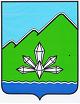 АДМИНИСТРАЦИЯ ДАЛЬНЕГОРСКОГО ГОРОДСКОГО ОКРУГА                 ПРИМОРСКОГО КРАЯПОСТАНОВЛЕНИЕ04 июля 2016г.                                г. Дальнегорск                                         № 379-паОб установлении расходных обязательств Дальнегорского городского округа на проведение мероприятий по комплектованию книжных фондов библиотек  в 2016 году
                      В соответствии с Бюджетным кодексом Российской Федерации, на основании Постановления Правительства Российской Федерации от 29.12.2010     № 1186 «Об утверждении Правил предоставления из федерального бюджета бюджетам субъектов Российской Федерации иных межбюджетных трансфертов на комплектование книжных фондов библиотек муниципальных образований и государственных библиотек гг. Москвы и Санкт-Петербурга», Устава Дальнегорского городского округа,  постановления Администрации Приморского края от 14.06.2016 № 263-па «О внесении изменений в постановление Администрации Приморского края от 29.03.2011 № 82-па «О комплектовании книжных фондов библиотек муниципальных образований Приморского края»»,  администрация Дальнегорского городского округаПОСТАНОВЛЯЕТ:Установить расходные обязательства Дальнегорского городского округа на осуществление мероприятий по комплектованию книжных фондов библиотек Дальнегорского городского округа. Главным распорядителем и получателем средств иных межбюджетных трансфертов на осуществление мероприятий по комплектованию книжных фондов библиотек Дальнегорского городского округа определить Управление культуры, спорта и молодежной политики администрации Дальнегорского городского округа. Организацию исполнения расходных обязательств возложить на Управление культуры, спорта и молодежной политики администрации Дальнегорского городского округа. Получателю бюджетных средств  предоставлять иные межбюджетные трансферты в соответствии со сводной бюджетной росписью бюджета Дальнегорского городского округа в пределах объема финансирования и лимитов бюджетных обязательств, утвержденных в установленном порядке.Иные межбюджетные трансферты имеют целевой характер и не могут быть использованы на другие цели.Управлению культуры, спорта и молодежной политики администрации Дальнегорского городского округа ежеквартально, не позднее 10 числа месяца, следующего за отчетным кварталом, предоставлять в департамент культуры Приморского края  отчет о произведенных расходах местного бюджета, источником финансового обеспечения которых являются  иные межбюджетные трансферты с приложением документов, подтверждающих целевое использование иных межбюджетных трансфертов,  на бумажном и электронном носителях. Настоящее постановление вступает в силу с момента его подписанияи подлежит размещению на  официальном сайте Дальнегорского городского округа.Контроль за исполнением настоящего постановления возложить на заместителя главы администрации Дальнегорского городского округа, курирующего социальные вопросы.Глава Дальнегорского городского округа								             И.В. Сахута               